	NOAC DVD ORDER FORM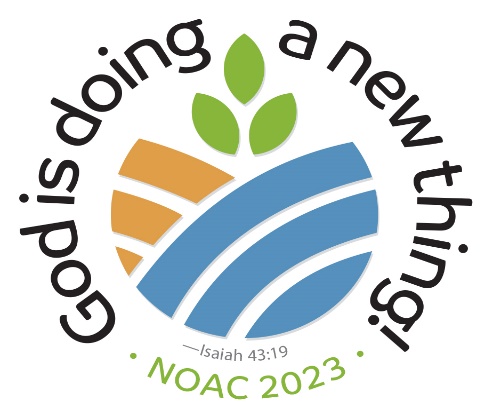 Please check the line next to the DVD’s you would like to order. Cost is $2.00 per DVD. $5 total for shipping. Checks payable to: David Sollenberger.___ Bible Studies (3 sessions, Christina Bucher & Bob Neff)Worship Services:  	___ Monday (Jeremy Ashworth)___ Tuesday (Christina Singh) ___ Wednesday (Deanna Brown)___ Thursday (Lexi Aligarbes) ___ Friday (Katie Shaw Thompson)Keynote Presentations:___ Tuesday (Mark Charles) ___ Wednesday (Ken Medema & Ted Swartz)___ Thursday (Osheta Moore)Total Number of DVD’s:________   Total Cost:_______________NAME_______________________________________________EMAIL:______________________________________________PHONE NUMBER:_____________________________________MAILING ADDRESS:________________________________________________________________________________________